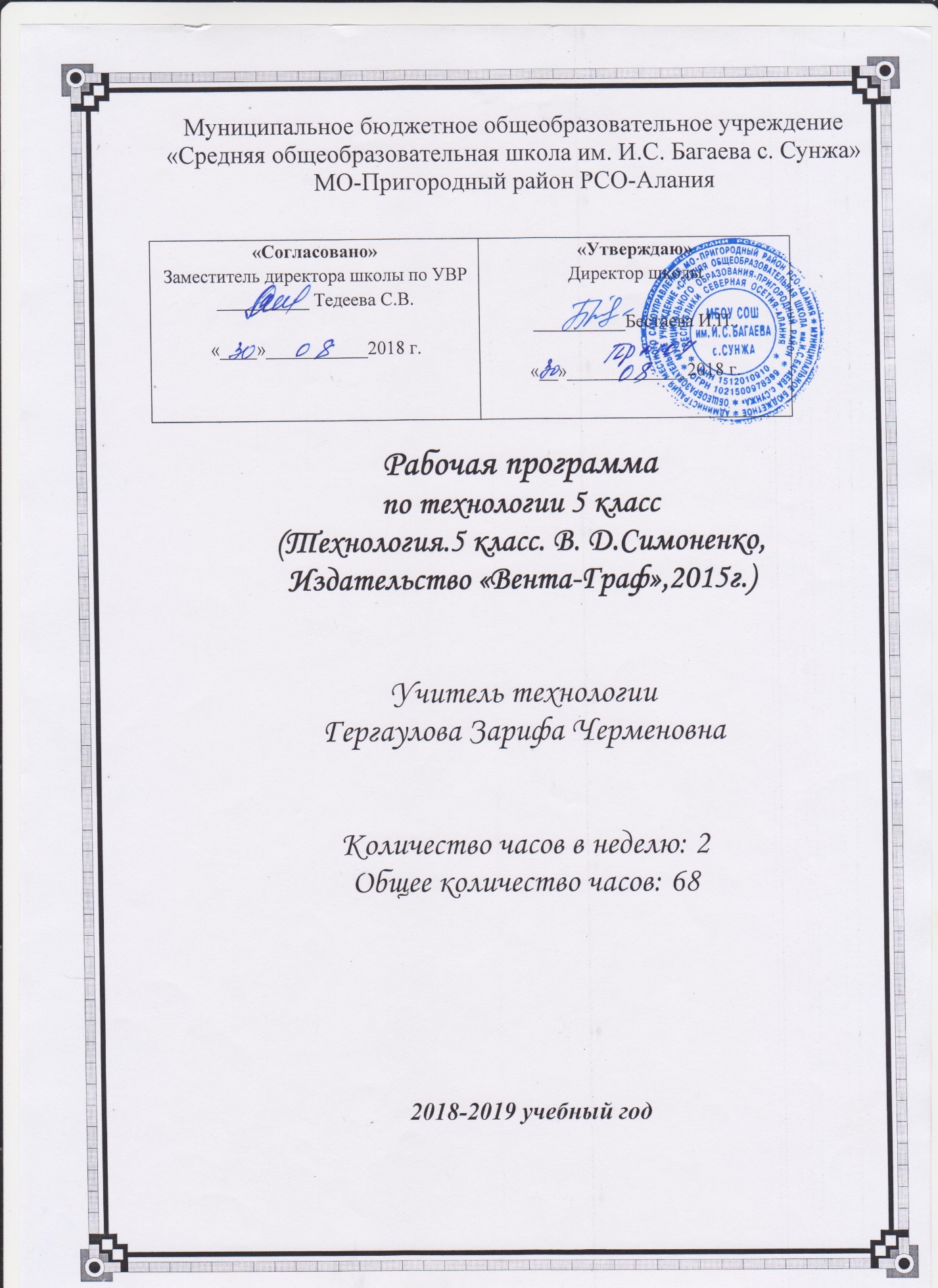 Пояснительная записка                       Рабочая программа «Технология» для 5  класса разработана на основе:Требований к результатам основной образовательной программы с учетом основных направлений программы, входящих в структуру основных образовательных программ и должна обеспечивать планируемые результаты.Федерального государственного стандарта основного общего образования, утвержден приказом Министерства образования и науки Российской Федерации от 17 декабря 2010 г. № 1897.Федерального закона «Об образовании в Российской Федерации» от 29.12.2012 № 273-ФЗ.Программа «Технология» для обучающихся 5-8 классов. Авторы А.Т. Тищенко. Под редакцией В.Д. Симоненко. Издательство: М., «Вентана-Граф» 2015 г.Программа «Технология» для обучающихся 5-х классов рассчитана на 68 часов в год (2 часа в неделю) .	 Предметные результаты изучения предметной области "Технология" должны отражать:осознание роли техники и технологий для прогрессивного развития общества; формирование целостного представления о техносфере, сущности технологической культуры и культуры труда; уяснение социальных и экологических последствий развития технологий промышленного и сельскохозяйственного производства, энергетики и транспорта;овладение методами учебно-исследовательской и проектной деятельности, решения творческих задач моделирования, конструирования и эстетического оформления изделий, обеспечения сохранности продуктов труда;овладение средствами и формами графического отображения объектов или процессов, правилами выполнения графической документации;формирование умений устанавливать взаимосвязь знаний по разным учебным предметам для решения прикладных учебных задач;развитие умений применять технологии представления, преобразования и использования информации, оценивать возможности и области применения средств и инструментов ИКТ в современном производстве или сфере обслуживания;формирование представлений о мире профессий, связанных с изучаемыми технологиями, их востребованности на рынке труда.Календарно-тематическое планирование                                    5  класс№ урокаТема урокаКол-во часовКол-во часовДата проведенияДата проведенияДата проведенияДата проведения№ урокаТема урокаКол-во часовКол-во часовпланпланпланфактИсследовательская и созидательная деятельность (вводная часть) (2 ч)Исследовательская и созидательная деятельность (вводная часть) (2 ч)Исследовательская и созидательная деятельность (вводная часть) (2 ч)Исследовательская и созидательная деятельность (вводная часть) (2 ч)Исследовательская и созидательная деятельность (вводная часть) (2 ч)Исследовательская и созидательная деятельность (вводная часть) (2 ч)Исследовательская и созидательная деятельность (вводная часть) (2 ч)Исследовательская и созидательная деятельность (вводная часть) (2 ч)1-2Вводный инструктаж по технике безопасности. Творческий проект. Этапы выполнения творческого проекта22Технологии ручной обработки древесины и древесных материалов (20 ч)Технологии ручной обработки древесины и древесных материалов (20 ч)Технологии ручной обработки древесины и древесных материалов (20 ч)Технологии ручной обработки древесины и древесных материалов (20 ч)Технологии ручной обработки древесины и древесных материалов (20 ч)Технологии ручной обработки древесины и древесных материалов (20 ч)Технологии ручной обработки древесины и древесных материалов (20 ч)Технологии ручной обработки древесины и древесных материалов (20 ч)3-4Древесина. Пиломатериалы и древесные материалы225-6Графическое изображение деталей и изделий227-8Рабочее место и инструменты для ручной обработки древесины229-10Технологические процессы, технологическая карта изготовления деталей из древесины.2211-12Разметка заготовок из древесины2213-14Пиление заготовок из древесины2215-16Строгание заготовок из древесины2217-18Сверление отверстий в деталях из древесины2219-20Соединение деталей из древесины гвоздями, шурупами и саморезами2221-22Соединение деталей из древесины клеем22Технологии художественно - прикладной обработки материалов (6 ч)Технологии художественно - прикладной обработки материалов (6 ч)Технологии художественно - прикладной обработки материалов (6 ч)Технологии художественно - прикладной обработки материалов (6 ч)Технологии художественно - прикладной обработки материалов (6 ч)Технологии художественно - прикладной обработки материалов (6 ч)Технологии художественно - прикладной обработки материалов (6 ч)Технологии художественно - прикладной обработки материалов (6 ч)23-24Отделка изделий из древесины22225-26Технология выпиливания лобзиком.22227-28Технология выжигания (пирография)222Исследовательская и созидательная деятельность (4 ч)Исследовательская и созидательная деятельность (4 ч)Исследовательская и созидательная деятельность (4 ч)Исследовательская и созидательная деятельность (4 ч)Исследовательская и созидательная деятельность (4 ч)Исследовательская и созидательная деятельность (4 ч)Исследовательская и созидательная деятельность (4 ч)Исследовательская и созидательная деятельность (4 ч)29-32Творческий проект «Подставка под горячее»444Технологии машинной обработки металлов и искусственных материалов (2 ч)Технологии машинной обработки металлов и искусственных материалов (2 ч)Технологии машинной обработки металлов и искусственных материалов (2 ч)Технологии машинной обработки металлов и искусственных материалов (2 ч)Технологии машинной обработки металлов и искусственных материалов (2 ч)Технологии машинной обработки металлов и искусственных материалов (2 ч)Технологии машинной обработки металлов и искусственных материалов (2 ч)Технологии машинной обработки металлов и искусственных материалов (2 ч)33-34Понятие о механизме и машинеПонятие о механизме и машине22Технологии ручной обработки металлов и искусственных материалов (22 ч)Технологии ручной обработки металлов и искусственных материалов (22 ч)Технологии ручной обработки металлов и искусственных материалов (22 ч)Технологии ручной обработки металлов и искусственных материалов (22 ч)Технологии ручной обработки металлов и искусственных материалов (22 ч)Технологии ручной обработки металлов и искусственных материалов (22 ч)Технологии ручной обработки металлов и искусственных материалов (22 ч)Технологии ручной обработки металлов и искусственных материалов (22 ч)35-36Тонколистовой металл и проволока. Искусственные материалыТонколистовой металл и проволока. Искусственные материалы2237-38Рабочее место для ручной обработки металловРабочее место для ручной обработки металлов2239-40Графическое изображение деталей из металла и искусственных материаловГрафическое изображение деталей из металла и искусственных материалов2241-42Технология изготовления изделий из металла и искусственных материаловТехнология изготовления изделий из металла и искусственных материалов2243-44Правка и разметка заготовок из тонколистового металла, проволоки, пластмассыПравка и разметка заготовок из тонколистового металла, проволоки, пластмассы2245-46Резание и зачистка заготовок из тонколистового металла, проволоки и искусственных материаловРезание и зачистка заготовок из тонколистового металла, проволоки и искусственных материалов2247-48Гибка заготовок из тонколистового металла и проволокиГибка заготовок из тонколистового металла и проволоки2249-50Получение отверстий в заготовках из металлов и искусственных материаловПолучение отверстий в заготовках из металлов и искусственных материалов2251-52Устройство настольного сверлильного станкаУстройство настольного сверлильного станка2253-54Сборка изделий из тонколистового металла, проволоки, искусственных материаловСборка изделий из тонколистового металла, проволоки, искусственных материалов2255-56Отделка изделий из тонколистового металла, проволоки, пластмассыОтделка изделий из тонколистового металла, проволоки, пластмассы22Исследовательская и созидательная деятельность (4 ч)Исследовательская и созидательная деятельность (4 ч)Исследовательская и созидательная деятельность (4 ч)Исследовательская и созидательная деятельность (4 ч)Исследовательская и созидательная деятельность (4 ч)Исследовательская и созидательная деятельность (4 ч)Исследовательская и созидательная деятельность (4 ч)Исследовательская и созидательная деятельность (4 ч)57-60Творческий проект «Доска декоративная разделочная»Творческий проект «Доска декоративная разделочная»44Технологии домашнего хозяйства (6 ч)Технологии домашнего хозяйства (6 ч)Технологии домашнего хозяйства (6 ч)Технологии домашнего хозяйства (6 ч)Технологии домашнего хозяйства (6 ч)Технологии домашнего хозяйства (6 ч)Технологии домашнего хозяйства (6 ч)Технологии домашнего хозяйства (6 ч)61-62Интерьер жилого помещенияИнтерьер жилого помещения2263-64Эстетика и экология жилищаЭстетика и экология жилища2265-66Технологии ухода за жилым помещением, одеждой и обувьюТехнологии ухода за жилым помещением, одеждой и обувью11Исследовательская и созидательная деятельность (заключительная часть) (2 ч)Исследовательская и созидательная деятельность (заключительная часть) (2 ч)Исследовательская и созидательная деятельность (заключительная часть) (2 ч)Исследовательская и созидательная деятельность (заключительная часть) (2 ч)Исследовательская и созидательная деятельность (заключительная часть) (2 ч)Исследовательская и созидательная деятельность (заключительная часть) (2 ч)Исследовательская и созидательная деятельность (заключительная часть) (2 ч)Исследовательская и созидательная деятельность (заключительная часть) (2 ч)67-68Защита проектаЗащита проекта11